DERS BİLGİLERİDERS BİLGİLERİDERS BİLGİLERİDERS BİLGİLERİDERS BİLGİLERİDERS BİLGİLERİDersKoduYarıyılT+U SaatKrediAKTSEşya Hukuku IILAW 34263+244Ön Koşul DersleriDersin DiliTürkçe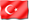 Dersin SeviyesiLisansDersin TürüZorunluDersin Koordinatörü Prof. Dr. Abdülkadir ArpacıDersi Verenler Prof. Dr. Abdülkadir ArpacıDersin Yardımcıları Ar. Gör. Oğuz VuraloğluAr. Gör. Seda KökgörAr. Gör. Eda ErdemAr. Gör. Aslı BörekDersin Amacı Öğrencilerin hukuk bilgisini geliştirip hukukçu gibi düşünebilmelerini ve muhakeme yeteneklerini geliştirmeyi amaçlamakDersin İçeriği Öğrencilerin eşya hukukunun temel prensiplerine hakim olmalarını sağlamakDersin Öğrenme ÇıktılarıProgram Öğrenme ÇıktılarıÖğretim YöntemleriÖlçme YöntemleriÖğrencilerin hukukun temel ilkelerinin yanı sıra eşya hukukunda uzmanlaşmalarını hem doktrinde ki bilgi ve tartışmalara hem de iş hayatına atıldıklarında uygulamada yabancılık çekmelerini önlemeyi getirecek becerileri kazandırmak1-141,2,3,4AÖğretim Yöntemleri:1: Anlatım, 2: Soru-Cevap, 3: Tartışma 4: Pratik ÇalışmaÖlçme Yöntemleri:A: Sınav B: Sunum C: ÖdevDERS AKIŞIDERS AKIŞIDERS AKIŞIHaftaKonularÖn Hazırlık1Gayrimenkul Mülkiyetinin Zamanaşımı ile İktisabı2Gayrimenkul Mülkiyetinin Zamanaşımı İle İktisabı3Gayrimenkul Mülkiyetinin Kaybı4Gayrimenkul Mülkiyetinin Kapsamı5Gayrimenkul Mülkiyetinin Kapsamı6Gayrimenkul Mülkiyetinin Sınırlamaları7ARA SINAV8 Gayrimenkul Malikinin Sorumluluğu9Gayrimenkul Mülkiyetinin Özel Bir Çeşidi Kat Mülkiyeti10Sınırlı Ayni Haklar11İrtifak Hakları12Gayrimenkul Rehni13Gayrimenkul Rehni14Menkul RehniKAYNAKLARKAYNAKLARDers KitabıMedeni Kanun, Kat Mülkiyeti KanunuDiğer KaynaklarMevcut Ders KitaplarıMATERYAL PAYLAŞIMI MATERYAL PAYLAŞIMI DökümanlarÖdevlerSınavlarDEĞERLENDİRME SİSTEMİDEĞERLENDİRME SİSTEMİDEĞERLENDİRME SİSTEMİYARIYIL İÇİ ÇALIŞMALARISIRAKATKI YÜZDESİVize1100Toplam100Finalin Başarıya Oranı60Yıl içinin Başarıya Oranı40Toplam100DERS KATEGORİSİUzmanlık / Alan DersleriDERSİN PROGRAM ÇIKTILARINA KATKISIDERSİN PROGRAM ÇIKTILARINA KATKISIDERSİN PROGRAM ÇIKTILARINA KATKISIDERSİN PROGRAM ÇIKTILARINA KATKISIDERSİN PROGRAM ÇIKTILARINA KATKISIDERSİN PROGRAM ÇIKTILARINA KATKISIDERSİN PROGRAM ÇIKTILARINA KATKISIDERSİN PROGRAM ÇIKTILARINA KATKISINoProgram Öğrenme ÇıktılarıKatkı DüzeyiKatkı DüzeyiKatkı DüzeyiKatkı DüzeyiKatkı DüzeyiKatkı DüzeyiNoProgram Öğrenme Çıktıları123451Hukuki sorunları algılayıp, çözme becerisine, analitik ve eleştirel düşünce yetisine sahip olmakX2Yaşam boyu öğrenme yaklaşımı çerçevesinde, hukuk alanında edinilen bilgileri yenilemeye ve sürekli geliştirmeye yönlendirmekX3Hukuk alanında bilimsel kaynaklara, yargı içtihatlarına hakim olmak, ulusal ve uluslararası alanda karşılaştırmalı hukuk analizleri yapabilmekX4Uzlaşma seçeneklerini geliştirebilmek, yaratıcı ve yenilikçi çözümler üretebilmekX5Hukuk alanında edinilen bilgilerin, sosyal ve iktisadi alana aktarılmasını sağlayan kapsayıcı ve karşılaştırmalı bilgilerle donanımlı olmak, disiplinler arası analiz yetisine sahip olmakX6Küresel ekonominin hukuki sorunlarını algılayıp çözme becerisine sahip olmakX7İngilizceyi kullanarak, güncel hukuki konularda bilgi sahibi olmakX8İkinci bir yabancı dili orta düzeyde kullanabilmekX9Hukuk biliminin mesleki ve bilimsel etik ilkeleri yanında, toplumsal etik değerlere de sahip olmakX10Hukuk alanında etkin yazma, konuşma ve dinleme becerisine sahip olmakX11Bireysel ve/veya ekip çalışması içinde açık fikirli, karşıt görüşlere müsamahalı, yapıcı, özgüven ve sorumluluk sahibi olmak, etkin ve verimli çalışmakXAKTS / İŞ YÜKÜ TABLOSUAKTS / İŞ YÜKÜ TABLOSUAKTS / İŞ YÜKÜ TABLOSUAKTS / İŞ YÜKÜ TABLOSUEtkinlikSAYISISüresi
(Saat)Toplam
İş Yükü
(Saat)Ders Süresi (Sınav haftası dahildir: 14x toplam ders saati)14570Sınıf Dışı Ders Çalışma Süresi(Ön çalışma, pekiştirme)14     228Ara Sınav122Final122Toplam İş Yükü102Toplam İş Yükü / 25 (s)4,08Dersin AKTS Kredisi4